Конспек занятия по лепке в младшей группе «Гусеница»Подготовила: Масленикова А. С.Материалы: Пластилин, картон-подставка, дощечка для моделирования, тряпочки. Прием лепки: Надавливание шариков пальцем сверху. Предварительная работа: Знакомить с игрушечной гусеницей. Рассматривать ее и картины с рисунком гусеницы. Ход занятия: Сейчас поиграем в игру «Бабочки-гусеницы". По команде «Бабочки»- дети имитируют полет бабочки, легко передвигаются по команде махая-крыльями. По команде "Гусеница"- изображают волнистыми движениями рук ползущих гусениц или "едят" яблоки, как это любят гусеницы. Воспитатель: Посмотрите, ребята, вот к нам в гости пришла гусеница, рассмотрим ее. Гусеница состоит из кружочков. Большой круг - это голова, на голове есть глазки. А туловище состоит из маленьких кружочков. Дети, а какого цвета у нас гусеница? Дети: Зеленый. Воспитатель: А теперь садимся с Вами за стол и вылепим гусеницу. Перед вами на картоне прикреплена голова гусеницы и готовые пластилиновые шарики. Выберете пластилиновые шарики и рядом с головой прикрепляете один за другим, соединяя их друг с другом, надавливая указательным пальчиком. Гусеница благодарит детей: Спасибо Вам, ребята. Теперь у меня появилось много друзей.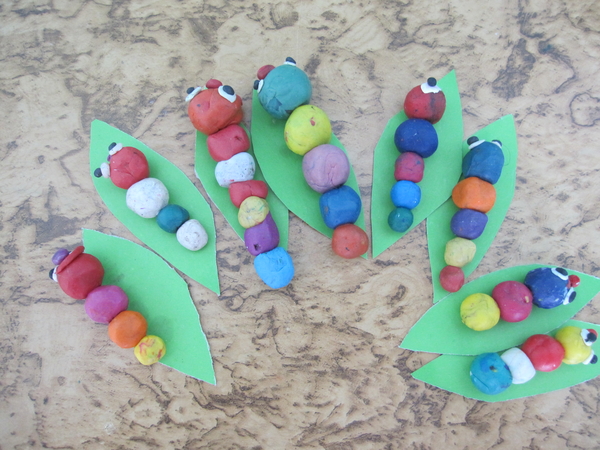 